https://www.sciencedirect.com/science/article/abs/pii/B9780323991650000071?via%3Dihub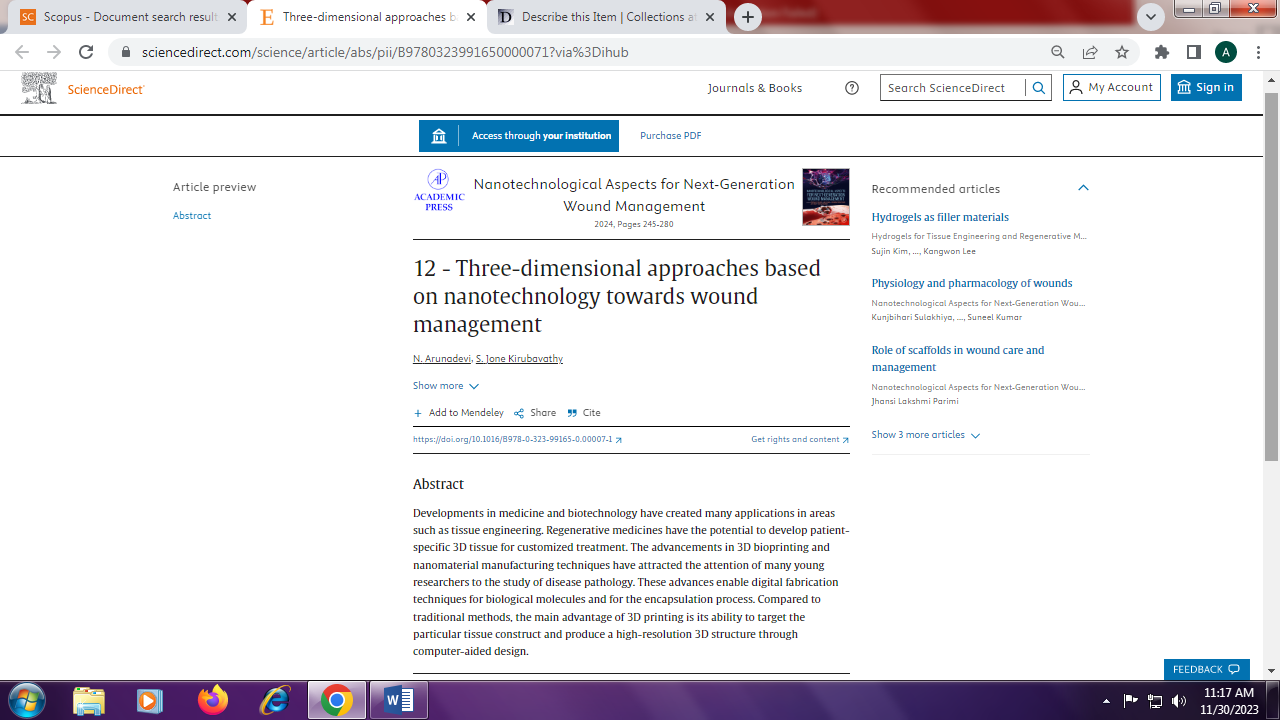 